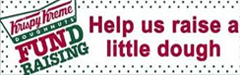 Hi Seniors,The entire senior class is being asked to sell donuts and coffee to raise money in order to make your Project Graduation night a time to remember.  Here is all the info you need to make this Krispy Kreme fundraiser a success!Sale begins NOW!  Start selling to family, teachers, friends, neighbors!Krispy Kreme donuts are nut freeAll money is to be collected with donut orders (cash or check payable to Project Graduation)Sale ends Monday, December 12th  by 3pm… please have all completed order forms and money to WMC main office in an envelope marked Krispy Kreme sale.  Pick up your donut orders on Wednesday, December 21st after school outside the cafeteria.  Please be prepared to deliver your donuts fresh that day.Krispy Kreme fundraising info and extra order forms can be found on wmchsprojectgraduation.com Or Krispykreme.comAny questions, feel free to contact Beth Leloia at leloia45@comcast.netTHANK YOU!!